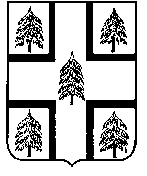 АДМИНИСТРАЦИЯРАМЕШКОВСКОГО МУНИЦИПАЛЬНОГО ОКРУГА ТВЕРСКОЙ ОБЛАСТИПОСТАНОВЛЕНИЕ04.10.2022                                                                                                 № 282-папгт. РамешкиВ соответствии со статьями 169, 173 Бюджетного кодекса Российской Федерации, решения Думы Рамешковского муниципального округа Тверской области от 14.12.2021 г. № 34 «Об утверждении Положения о бюджетном процессе в муниципальном образовании Рамешковский муниципальный округТверской области», Администрация Рамешковского муниципального округа постановляет:1.Одобрить прогноз социально-экономического развития муниципального образования Рамешковского муниципального округа Тверской области на 2023 год и плановый период 2024 и 2025 годов (прилагается).2.Разместить настоящее постановление на официальном сайте Администрации Рамешковского муниципального округа в сети Интернет.3.Контроль над исполнением настоящего постановления возложить на заместителя Главы Администрации Рамешковского муниципального округа Л.В. Андрееву.4.Настоящее постановление вступает в силу со дня его подписания.Глава Рамешковскогомуниципального округа	   				                              А.А. ПилюгинО прогнозе социально-экономического развития муниципального образования Рамешковского муниципального округа Тверской области  на  2023 год и плановый период 2024 и 2025 годовПриложениеПриложениеПриложениек постановлению Администрации Рамешковского  муниципального округак постановлению Администрации Рамешковского  муниципального округак постановлению Администрации Рамешковского  муниципального округаот 04.10.2022 г. № 282-паот 04.10.2022 г. № 282-паот 04.10.2022 г. № 282-паПрогноз социально-экономического развития Прогноз социально-экономического развития Прогноз социально-экономического развития Прогноз социально-экономического развития Прогноз социально-экономического развития Прогноз социально-экономического развития Прогноз социально-экономического развития муниципального образования Рамешковского муниципального округа Тверской областимуниципального образования Рамешковского муниципального округа Тверской областимуниципального образования Рамешковского муниципального округа Тверской областимуниципального образования Рамешковского муниципального округа Тверской областимуниципального образования Рамешковского муниципального округа Тверской областимуниципального образования Рамешковского муниципального округа Тверской областимуниципального образования Рамешковского муниципального округа Тверской областина 2023 год и плановый период 2024 и 2025 годовна 2023 год и плановый период 2024 и 2025 годовна 2023 год и плановый период 2024 и 2025 годовна 2023 год и плановый период 2024 и 2025 годовна 2023 год и плановый период 2024 и 2025 годовна 2023 год и плановый период 2024 и 2025 годовна 2023 год и плановый период 2024 и 2025 годовПоказателиЕдиница измерения2021 год отчет               2022 год  оценка2023 год прогноз2024 год прогноз2025 год прогноз Демографические показателиЧисленность  населения (на начало года) - всегочеловек1511115118151041509615095темп роста в % к предыдущему году100,11100,0599,9199,9599,99Среднегодовая численность постоянного населениячеловек1511415111151001509515100  темп роста в % к предыдущему году100,0899,9899,9399,97100,03в том числе:    городскогочеловек40034005400039984005  темп роста в % к предыдущему году100,08100,0599,8899,95100,18сельского       человек1111111106111001109711095  темп роста в % к предыдущему году100,0899,9599,9599,9799,98Число родившихсячеловек116126129137140Число умершихчеловек269259255249240Естественный прирост, убыльчеловек-153-133-126-112-100Число прибывшихчеловек826830834839841Число выбывшихчеловек666711716728731Миграционный прирост, снижениечеловек160119118111110ПромышленностьОбъем отгруженных товаров собственного производства, выполненных работ и услуг собственными силами по видам экономической деятельности (C+D+E) в действующих ценах каждого года - всеготыс.рублей121043131709138066142898149793 - добыча полезных ископаемых (В)тыс.рублей - обрабатывающие производства (С)тыс.рублей6786874339778548052684325- обеспечение электрической энергией, газом и паром(D)тыс.рублей4490048385506525235654800 - водоснабжение, водоотведение, утилизация отходов ( E)тыс.рублей8275898595601001610668Индекс промышленного производства (C+D+E) - всегов % к предыдущему году101,8101,0101,1101,1101,1 - добыча полезных ископаемых ( В)в % к предыдущему году - обрабатывающие производства ( С )в % к предыдущему году101,9101,2101,0101,0101,0 - обеспечение электрической энергией, газом и паром(D)в % к предыдущему году101,5100,5101,0100,9100,9 - водоснабжение, водоотведение, утилизация отходов ( E) в % к предыдущему году103102103102103Объем производства важнейших видов продукции в натуральном выражении (перечислить) с указанием предприятия-производителя:ООО «Тверская швейная фабрика»Спецодеждатыс.шт.2081021018212282144121654  ООО "Фаворит -Т" Производство одежды:Верхний трикотажтыс.шт.4,15,05,05,05,0Перчатки трикотажноетыс.пар459460465470475Головные уборы трикотажныетыс.шт.178180182184186ООО «Аргумент» Обработка древесиныЛесоматериалы, продольно распиленные или расколотыетыс.куб.м.723730737745752Обеспечение электрической энергией, газом и паромтыс. гкал.22,422,522,722,923,1в том числе по предприятиям :                             МУП  "МУПАРР"тыс. гкал.19,219,319,519,719,9ГБУЗ "Рамешковская ЦРБ"тыс. гкал.3,23,23,23,23,2Водоснабжение, водоотведение, организация сбора и утилизация отходовРаспределение воды для питьевых и промышленных нуждМУП "Жилкоммунсервис"тыс.куб.м.312321331340351Сбор и обработка сточных водМУП "Жилкоммунсервис"тыс.куб.м.106107108109110 Сельское хозяйство Продукция сельского хозяйства во всех категориях хозяйств - всегомлн рублей в ценах соответствующих лет278,2 318,5347,1363,6378,3в % к предыдущему году в сопоставимых ценах96,198,1100,0100,1100,1     в том числе     продукция сельскохозяйственных предприятиймлн рублей в ценах соответствующих лет22,826,228,529,931,0в % к предыдущему году в сопоставимых ценах117,998,6100,0100,0100,0     продукция крестьянских (фермерских) хозяйствмлн рублей в ценах соответствующих лет80,792,0100,3104,9109,2в % к предыдущему году в сопоставимых ценах109,097,8100,0100,0100,1      продукция в  хозяйствах  населениямлн рублей в ценах соответствующих лет174,7200,3218,3228,9238,1в % к предыдущему году в сопоставимых ценах73,598,4100,0100,2100,0Затраты на производство продукции в сельскохозяйственных предприятиях - всегоТыс.руб.16740,016880,017500,018210,018900,0Выручка от продажи товаров,продукции,работ,услуг в сельскохозяйственных предприятияхТыс.руб.11956,012562,013510,013510,013900,0Себестоимость проданных товаров,продукции,работ,услуг в сельскохозяйственных предприятияхТыс.руб.12600,013172,013980,014020,014350,0Производство основных видов сельскохозяйственной продукции во всех категориях хозяйств:Скот и птица (в живом весе)тонн129,2128,5128,6129,6130,8молокатонн2195,02198,02198,02198,02198,0яйцаТыс. штук3310,03200,03200,03200,03200,0шерститонн0,30,30,30,30,3зерно (в весе после доработки)тонн912,0656,0656,0656,0656,0картофелятонн1894,31930,01930,01930,01930,0льнатонн0,00,00,00,00,0овощейтонн600,6501,3501,3501,3501,3Малое и среднее предпринимательствоЧисленность индивидуальных предпринимателей без образования юридического лица, всегоединиц276280285290295Количество зарегистрировавшихся самозанятых гражданчеловек499500505510515Количество малых предприятий (включая микропредприятия)единиц 6466687072Среднесписочная численность работников на малых предприятиях (включая микропредприятия)Тыс.чел.1,91,91,91,91,9Оборот малых предприятий (включая микропредприятия)Млн.руб.618,3620,1622,2624,3626,5ИнвестицииИнвестиции в основной капитал без субъектов малого предпринимательства и объемов инвестиций, не наблюдаемых прямыми статистическими методами – всегоТыс.  рублей в ценах соответствующих лет137818156753125560134594144017Индекс физического объема% к предыдущему году в сопоставимых ценах54,0102,175,0101,8102,1Индекс-дефлятор% к предыдущему году104,9111,4106,8105,3104,8в том числе по видам экономической деятельности:Раздел D: Обеспечение электрической энергией, газом,паромТыс.  рублей в ценах соответствующих лет57558772903593069585Индекс физического объема% к предыдущему году в сопоставимых ценах4,5152,4103,0103,0103,0Раздел E: Водоснабжение,водоотведение, организация сбора и утилизация отходовТыс.  рублей в ценах соответствующих лет0,0700,0728,0757,0787,0Индекс физического объема% к предыдущему году в сопоставимых ценах0,00,0104,0104,0104,0Раздел F: строительствотыс  рублей в ценах соответствующих лет106565,0107241,071006,071633,072550,0Индекс физического объема% к предыдущему году в сопоставимых ценах123,6100,666,2100,9101,3РАЗДЕЛ G: Торговля оптовая и розничная; ремонт автотранспортных средств и мотоцикловтыс  рублей в ценах соответствующих лет392,0400,0408,0416,0450,0Индекс физического объема% к предыдущему году в сопоставимых ценах110,1102,0102,0102,0108,2Раздел H: Транспортировка и хранениетыс  рублей в ценах соответствующих лет3936,04201,04327,04457,04591,0Индекс физического объема% к предыдущему году в сопоставимых ценах18,9106,7103,0103,0103,0РАЗДЕЛ I: Деятельность гостиниц и предприятий общественного питаниятыс рублей в ценах соответствующих лет39,050,052,054,056,0Индекс физического объема% к предыдущему году в сопоставимых ценах81,3128,2104,0103,8103,7РАЗДЕЛ N: Деятельность административная и сопутствующие дополнительные услугитыс  рублей в ценах соответствующих лет3840424345Индекс физического объема% к предыдущему году в сопоставимых ценах111,8105,3105,0102,4104,7Раздел О: Государственное управление и обеспечение военной безопасности; социальное обеспечениетыс  рублей в ценах соответствующих лет1197112450129481346614004Индекс физического объема% к предыдущему году в сопоставимых ценах385,7104,0104,0104,0104,0Раздел P: образованиеТыс.  рублей в ценах соответствующих лет930,0977,01025,01077,01130,0Индекс физического объема% к предыдущему году в сопоставимых ценах40,9105,1104,9105,1104,9Раздел Q: Государственное управление и обеспечение военной безопасности; социальное обеспечениетыс  рублей в ценах соответствующих лет11971,012450,012948,013466,014004,0Индекс физического объема% к предыдущему году в сопоставимых ценах385,7104,0104,0104,0104,0Раздел R: Деятельность в области культуры, спорта, организации досуга и развлеченийтыс  рублей в ценах соответствующих лет3418,01800,01850,01900,01950,0Индекс физического объема% к предыдущему году в сопоставимых ценах261,552,7102,8102,7102,6Раздел S: Предоставление прочих видов услугтыс  рублей в ценах соответствующих лет36,040,045,050,055,0Индекс физического объема% к предыдущему году в сопоставимых ценах0,0111,1112,5111,1110,0ТрудТрудовые ресурсытыс. человек5,035,025,015,005,00Занято в экономикитыс. человек3,093,093,093,083,08Среднесписочная численность работниковтыс. человек2,632,632,622,612,61Среднемесячная заработная платарублей2216622000228272378524850Фонд заработной платы-всегомлн.рублей699,57694,32717,67744,95778,30Потребительский рынокОборот розничной торговли                                (по крупным и средним)млн руб. в ценах соответствующих лет695,0705,4716,7728,2739,8Индекс физического объема оборота розничной торговлив % к предыдущему году в сопоставимых ценах101,5101,5101,6101,6101,6Оборот общественного питания                                    (по крупным и средним)*млн руб. в ценах соответствующих летИндекс физического объема оборота общественного питанияв % к предыдущему году в сопоставимых ценахОбъем платных услуг населениюмлн руб. в ценах соответствующих лет115,0116,0118,0120,0122,0Индекс физического объема платных услуг населениюв % к предыдущему году в сопоставимых ценах101101,1101,1101,9101,9119,0